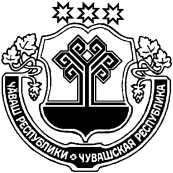 Об утверждении Типового положения о порядке получения и использования добровольных пожертвований образовательными организациями Янтиковского района В соответствии с Федеральным законом от 06.10.2003 № 131-ФЗ «Об общих принципах организации местного самоуправления в Российской Федерации», Федеральным законом от 29.12.2012 № 273-ФЗ «Об образовании в Российской Федерации», Гражданским кодексом Российской Федерации администрация Янтиковского района п о с т а н о в л я е т:Утвердить прилагаемое Типовое положение о порядке получения и использования добровольных пожертвований образовательными организациями Янтиковского района.Настоящее постановление вступает в силу после дня его официального опубликования (обнародования).Глава администрации Янтиковского района                                                                           В.Б. МихайловУТВЕРЖДЕНОпостановлением администрации Янтиковского районаот 17.12.2021 № 641Типовое положение о порядке получения и использования добровольных пожертвований образовательными организациями Янтиковского района 1. ОБЩИЕ ПОЛОЖЕНИЯ1.1. Настоящее Типовое положение о порядке получения и использования добровольных пожертвований образовательными организациями Янтиковского района (далее – Положение, Организации) определяет порядок получения и надлежащего использования добровольных пожертвований, направленных на ведение уставной деятельности образовательными организациями Янтиковского района.1.2. Основные понятия, используемые в Положении: «законные представители» - родители, усыновители, опекуны, попечители обучающегося;«добровольное пожертвование» - бескорыстная (безвозмездная) передача гражданами или юридическими лицами имущества, в том числе денежных средств, бескорыстное выполнение работ, предоставление услуг, оказание иной поддержки в общеполезных целях; «общеполезная цель» - содержание и ведение уставной деятельности Организации;«жертвователь» - юридическое или физическое лицо, осуществляющее добровольное пожертвование.«целевое назначение» - содержание и ведение уставной деятельности Организации.2. ЦЕЛИ ПРИВЛЕЧЕНИЯ ДОБРОВОЛЬНЫХ ПОЖЕРТВОВАНИЙ2.1. Основными целями привлечения добровольных пожертвований от юридических и физических лиц в Организацию являются:2.1.1. Укрепление материально-технической базы Организации.2.1.2. Развитие образовательного процесса с учетом потребностей и запросов родителей (законных представителей) обучающихся.2.1.3. Повышение эффективности деятельности и улучшение условий функционирования Организации.2.2. Основным принципом привлечения добровольных пожертвований является добровольность ее внесения физическими и юридическими лицами, в том числе законными представителями.3. ПОРЯДОК И УСЛОВИЯ ПРИВЛЕЧЕНИЯ ДОБРОВОЛЬНЫХ ПОЖЕРТВОВАНИЙ3.1. В соответствии с федеральным законодательством Организация принимать добровольные пожертвования.3.2. На принятие добровольных пожертвований от юридических и физических лиц не требуется разрешение и согласие учредителя.3.3. Добровольные пожертвования в денежной форме вносятся на расчетный счет Организации согласно квитанциям, платежным поручениям, путем перечисления по безналичному расчету или путем внесения наличных денежных средств в кассу Организации с выдачей жертвователю документа, подтверждающего внесение денежных средств.3.4. При внесении добровольных пожертвований жертвователь вправе:- указать целевое назначение вносимого им пожертвования;- передать полномочия органам управления Организации по определению целевого назначения, вносимого им пожертвования.3.5. При внесении добровольных пожертвований жертвователи (законные представители) в письменной форме оформляют заявление, договор пожертвования, акт приема-передачи имущества в соответствии с Приложениями № 1, 2, 3 к настоящему Положению.3.6. Организация в обязательном порядке ведет обособленный учет всех операций по использованию пожертвованного имущества, для которого установлено определенное назначение.4. РАСХОДОВАНИЕ ДОБРОВОЛЬНЫХ ПОЖЕРТВОВАНИЙЦЕЛЕВЫХ ВЗНОСОВОрганизация составляет и утверждает план финансово-хозяйственной деятельности, где учитывается доходы и расходы добровольных пожертвований юридических и физических лиц.Добровольные пожертвования для ведения уставной деятельности Организации могут использоваться на:Приобретение музыкальных инструментов, спортивного инвентаря, светового, мультимедийного оборудования, учебных наглядных подобий, методической литературы, канцелярских принадлежностей.Оплату договоров на проведение текущего ремонта имущества, находящегося на балансе Организации. Приобретение инструментов, производственного и хозяйственного инвентаря.Приобретение мебели для обучающихся, оплата услуг по ее сборке.Оплату участия обучающихся Организации в конкурсах, смотрах, выставках и фестивалях различного уровня и проезд к месту проведения и обратно. Приобретение театральных и концертных костюмов.Организация экскурсий и выездов обучающихся.Оплату услуг по изготовлению журналов, бланков дипломов, грамот, рекламных буклетов и видеороликов, фотографий, афиш.Подписку на периодические издания.Проведение внутришкольных мероприятий (тематических вечеров, смотров, конкурсов и др.).4.2.9.	Установление различных видов материальной поддержки обучающихся.5. КОНТРОЛЬ ИСПОЛЬЗОВАНИЯ ДОБРОВОЛЬНЫХ ПОЖЕРТВОВАНИЙОрганизация обязана публично отчитываться перед жертвователями о направлениях использования добровольных пожертвований.Отчет о направлениях использования добровольных пожертвований за учебный год утверждается приказом директора Организации не позднее 1 июля и доводится до сведения жертвователей (на собраниях) и органов управления Организации, размещается на официальном сайте Организации в информационно-телекоммуникационной сети «Интернет» в течение 3-х рабочих дней со дня его утверждения.Отчет Организации об итогах работы за учебный год должен содержать размер поступивших добровольных пожертвований, размер израсходованных сумм по каждой цели, предусмотренной пунктом 4.2 Положения.5.3.	Руководитель Организации несет персональную ответственность за соблюдение порядка получения, учета и использования добровольных пожертвовании.6. ЗАКЛЮЧИТЕЛЬНЫЕ ПОЛОЖЕНИЯ6.1. Запрещается отказывать гражданам в приеме детей в Организацию или исключать из нее из-за нежелания или невозможности родителей (законных представителей) осуществлять добровольные пожертвования.6.2. Запрещается принуждение со стороны работников Организации к внесению родителями (законными представителями) добровольных пожертвований.6.3. Запрещается сбор добровольных пожертвований способами, не предусмотренными пунктом 3.3 Положения.Приложение № 1к Типовому положению о порядке получения и использования добровольных пожертвований образовательными организациями Янтиковского района Руководителю Организацииот_________________________                           (ФИО жертвователя)ЗАЯВЛЕНИЕ.Я,_______________________________________________________________________(Ф.И.О. жертвователя, паспортные данные или наименование юридического лица, юридический и фактический адрес, ИНН. ОГРН. документы, подтверждающие полномочия представителя)по собственному желанию передаю организации в качестве пожертвования___________________________________________________________________________________(денежные средства (сумма), имущество)для целей_______________________________________________________________________(указываются цели, предусмотренные пунктом 5.2 Положения или сведения о передаче полномочия органам управления Организации, но определению целевого назначения вносимого пожертвования)«   »___________________20__   г.                        __________________________Приложение № 2к Типовому положению о порядке получения и использования добровольных пожертвований образовательными организациями Янтиковского района ДОГОВОР ПОЖЕРТВОВАНИЯ«___» _____________20__ г.                                                             с. _______________________Организация_____________________________________________________________(указать полное наименование Организации в соответствии с Уставом)именуемое в дальнейшем «Организация», в лице ______________________________________________, действующего на основании Устава, с одной стороны, и ___________________________________________________, именуемый в дальнейшем «Жертвователь», действующий на основании_______________________________________ с другой стороны, заключили настоящий Договор о нижеследующем:I. Предмет договора1.1. Жертвователь обязуется безвозмездно передать Организации в собственность на цели, указанные в настоящем Договоре, денежные средства (далее по тексту договора - Пожертвование) в размере _______________________________                                                                                                (сумма цифрами и прописью)1.2. Пожертвование передается в собственность Организации на осуществление целейI_________________________________________________________________________________________________________________________________________.(указывается цель, предусмотренная пунктом 4.2 Положения, либо сведения о передаче полномочия органам управления Организации, по определению целевого назначения вносимого пожертвования)II. Права и обязанности сторон2.1. Жертвователь обязуется перечислить Пожертвование Организации в течение ________________рабочих дней с момента подписания настоящего Договора на лицевой счет Организации.Договор считается исполненным Сторонами с момента зачисления денежных средств на расчетный счет Одаряемого.В случае, если денежные средства будут перечисляться Жертвователем на расчетный счет Одаряемого частями, договор считается исполненным Сторонами с момента зачисления последней части денежных средств на расчетный счет Одаряемого.Организация обязана использовать Пожертвование исключительно в целях, указанных в п. 1.2 настоящего Договора.Организация обязана предоставлять Жертвователю возможность знакомиться с финансовой, бухгалтерской и иной документацией, подтверждающей целевое использование Пожертвования.III. Ответственность сторон3.1. Использование Пожертвования или его части не в соответствии с целями, оговоренными в п. 1.2 настоящего Договора, ведет к отмене договора пожертвования. В случае отмены договора пожертвования Организация обязано возвратить Жертвователю Пожертвование.IV. Прочие условияНастоящий Договор вступает в силу с момента его подписания сторонами.Все споры, вытекающие из настоящего Договора, разрешаются сторонами путем переговоров. При недостижении согласия спор подлежит рассмотрению в судебном порядке.4.3.	Настоящий Договор составлен в двух экземплярах, имеющих равную юридическую силу, по одному для каждой из сторон.V. Адреса и реквизиты сторон:Жертвователь                                                                        Организация__________________                                                         ___________________________Приложение № 3к Типовому положению о порядке получения и использования добровольных пожертвований образовательными организациями Янтиковского района АКТ ПРИЕМА-ПЕРЕДАЧИ ИМУЩЕСТВА«___» _____________20__ г.                                                             с. _______________________Организация____________________________________________________________(указать полное наименование Организации в соответствии с Уставом)именуемое в дальнейшем «Организация», в лице ____________________________________действующего на основании Устава, с одной стороны, и __________________________именуемый в дальнейшем «Жертвователь», действующий на основании составили настоящий акт (далее - Акт) о нижеследующем.1. Во исполнение п. 1.1 Договора пожертвования от «     »  ________ 20___ г.Жертвователь передал, а Организация приняла следующее имущество.Наименование имуществаКоличество СтоимостьТехническое состояние имуществаДокументы на имуществоНастоящий Акт составлен в двух экземплярах по одному для каждой из Сторон и является неотъемлемой частью Договора пожертвования имущества от «     » ________ 20___ г.Жертвователь                                                                        Организация__________________                                                         ___________________________ЧУВАШСКАЯ РЕСПУБЛИКАЧĂВАШ РЕСПУБЛИКИАДМИНИСТРАЦИЯЯНТИКОВСКОГО РАЙОНАПОСТАНОВЛЕНИЕ17.12.2021   № 641село ЯнтиковоТĂВАЙ РАЙОНАДМИНИСТРАЦИЙĔЙЫШĂНУ17.12.2021  641 № Тǎвай ялě